Р О С С И Й С К А Я  Ф Е Д Е Р А Ц И ЯИ Р К У Т С К А Я  О Б Л АСТЬК И Р Е Н С К И Й  Р А Й О НАЛЕКСЕЕВСКОЕ МУНИЦИПАЛЬНОЕ ОБРАЗОВАНИЕАДМИНИСТРАЦИЯАЛЕКСЕЕВСКОГО МУНИЦИПАЛЬНОГО ОБРАЗОВАНИЯПОСТАНОВЛЕНИЕ № 47  р.п. Алексеевск                                                                                                                               9  июня   2017  года  Руководствуясь статьями 11,22 Земельного кодекса РФ от 31.12.2014г.  № 499 – ФЗ, Федеральным законом от 28.12.2004 г. № 186 – ФЗ «Об общих принципах организации местного самоуправления в РФ», Федеральным Законом от 23.06.2014 г. № 53- ФЗ «О внесении изменений в Земельный Кодекс Российской Федерации», вступивший в силу 01.03.2015г., Уставом Алексеевского муниципального образования рассмотрев представленное  заявление:                                                                              ПОСТАНОВЛЯЕТ:Предоставить ООО « Витим - Лес», в аренду сроком на 49 (сорок девять ) лет  земельный  участок  из земель населённых пунктов  с номером кадастрового  квартала  38:09:110003:152 , расположенный  по адресу: Иркутская область, Киренский район, р.п. Алексеевск, ул. 19 Партсъезда, № 50а, общей площадью 92569,0 кв.м., под размещение производственной базы.Настоящее постановление опубликовать муниципальной газете «Вестник» и на                                       официальном сайте администрации Алексеевского муниципального образования.Настоящее постановление вступает в силу со дня его официального опубликования.Контроль исполнения настоящего постановления оставляю за собой.Глава АлексеевскоМуниципального образования                                                   И.А.Кравченко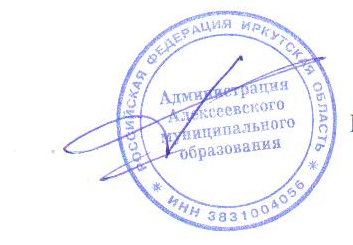 «О предоставлении  ООО  «Витим-Лес» земельного участка с кадастровым номером 38:09:110003:152,  площадью 92569 кв.м. расположенного по адресу: Иркутская область, Киренский район, р.п. Алексеевск, ул.19 Партсъезда,50а,  в аренду сроком на 49 (сорок девять) лет  для размещения производственной базы»